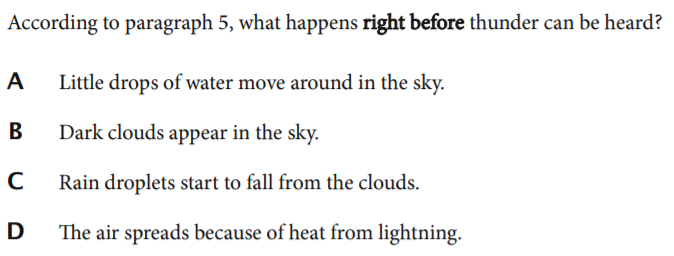 (level 1)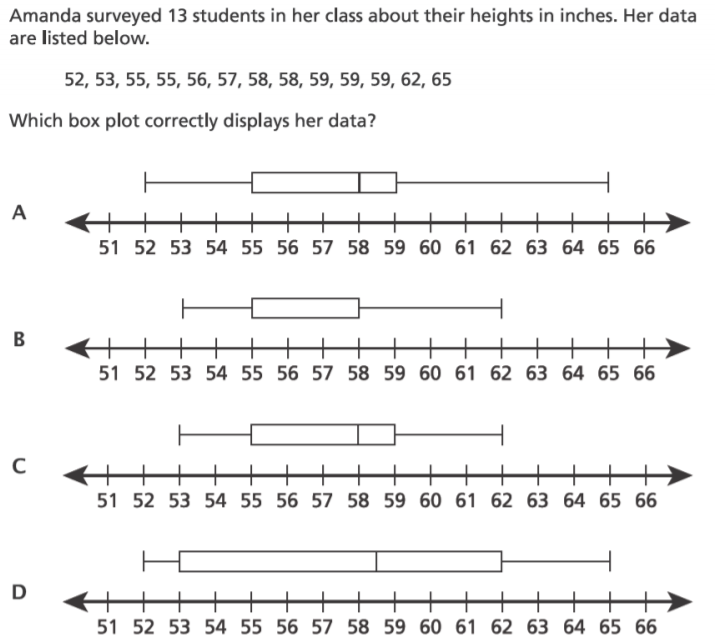 (Level 1)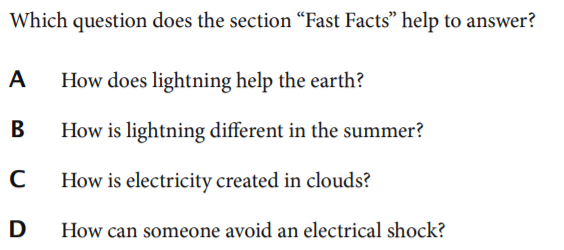 (level 1)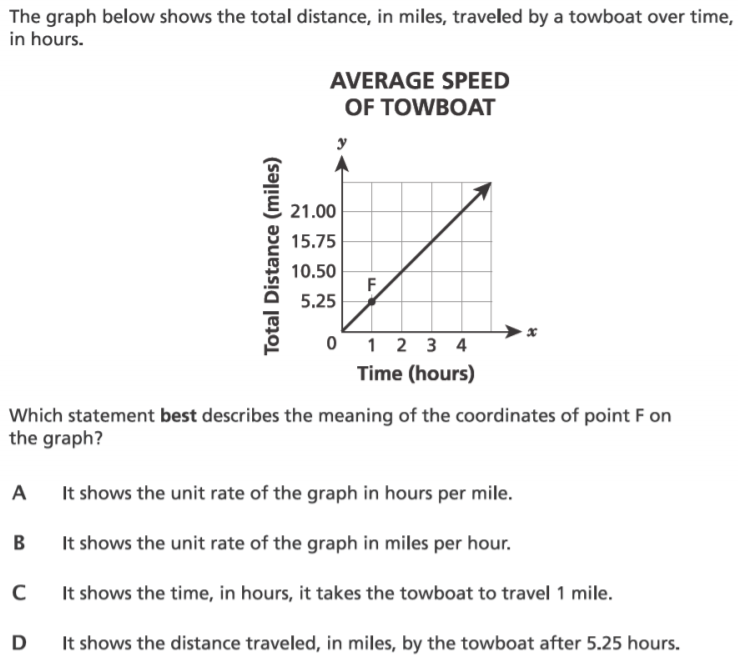 (Level 1)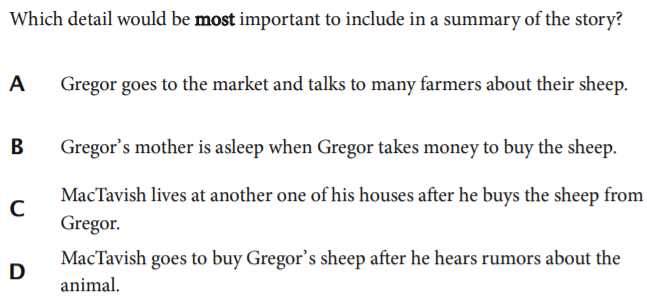 (level 2)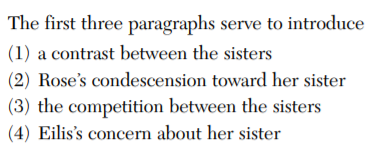 (level 2)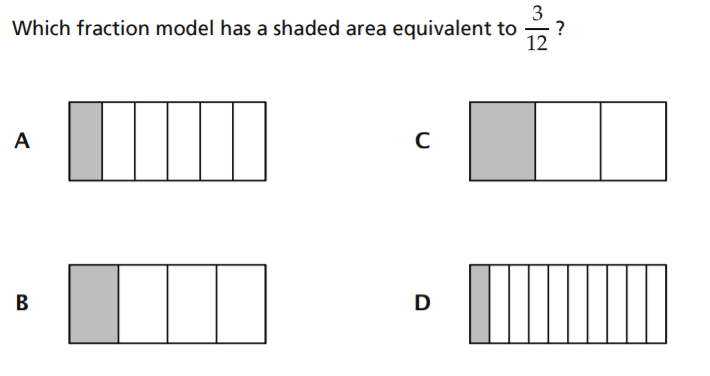 (level 2)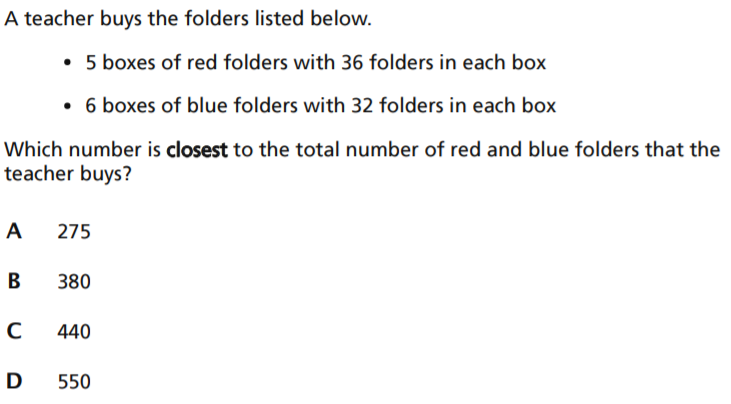 (level 2)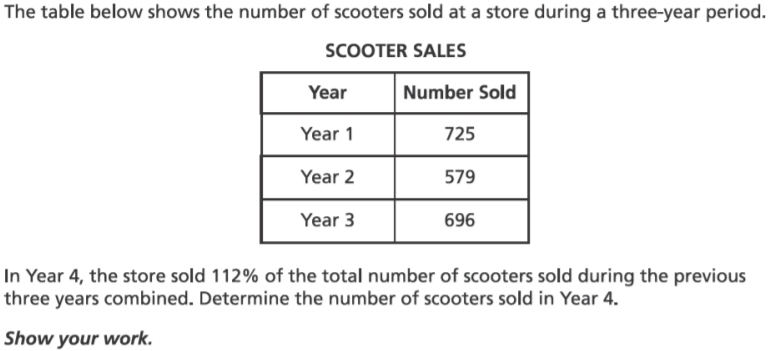 (Level 2)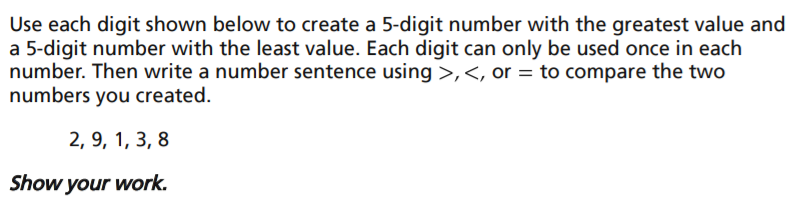 (level 3)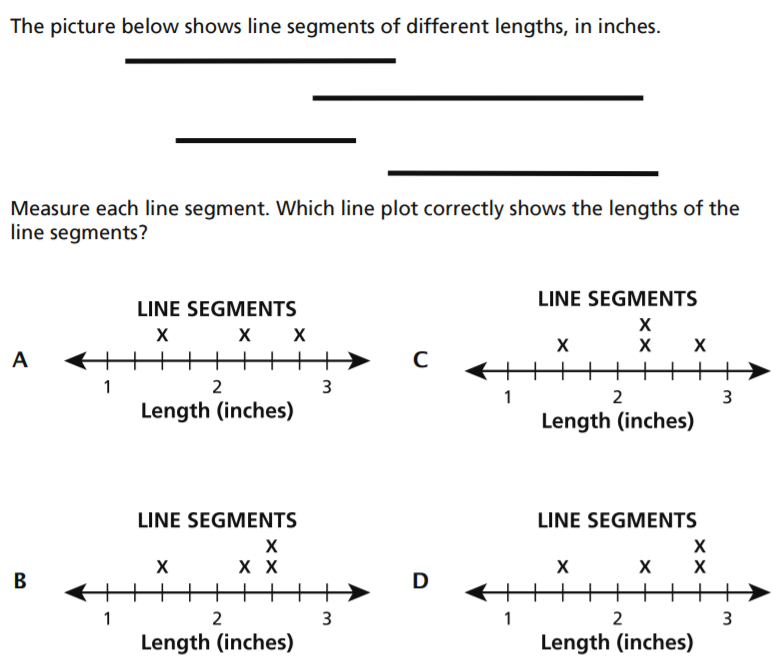 (level 3)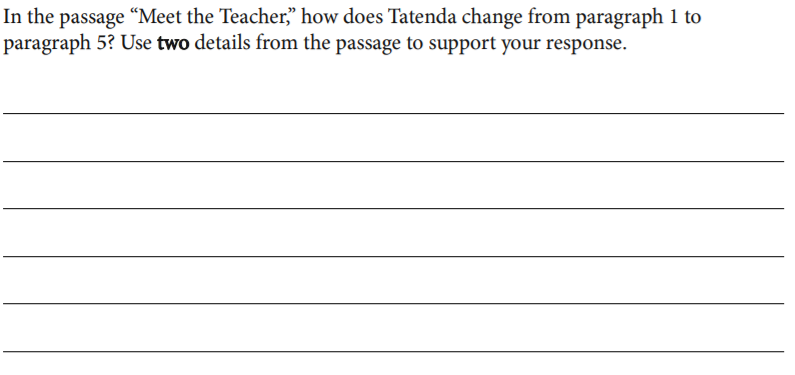 (level 3)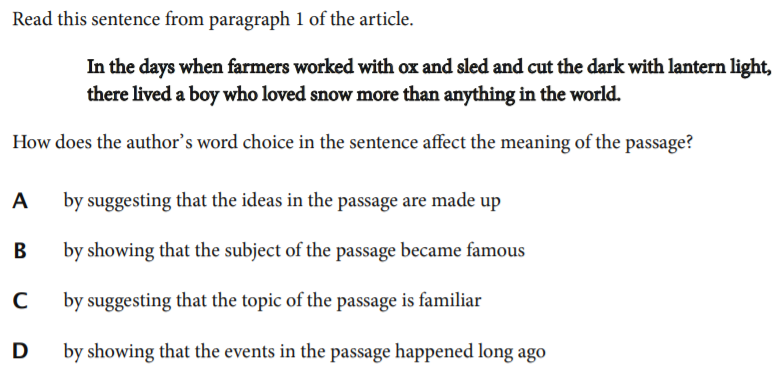 (level 3)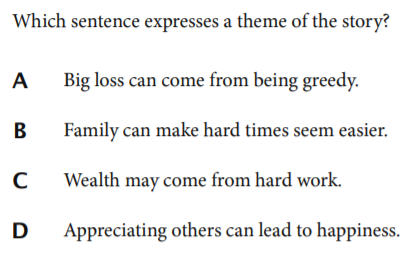 (level 3)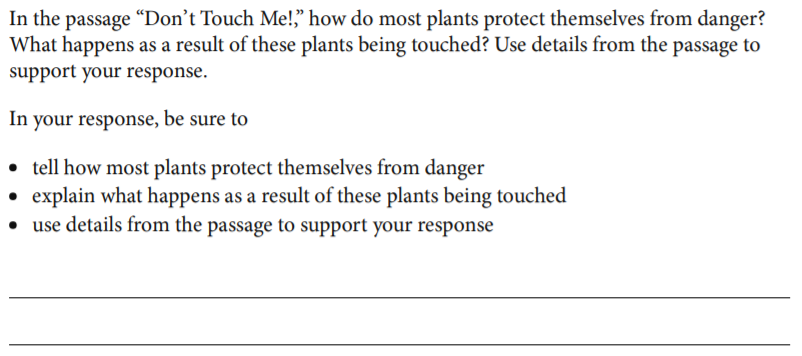 (level 4)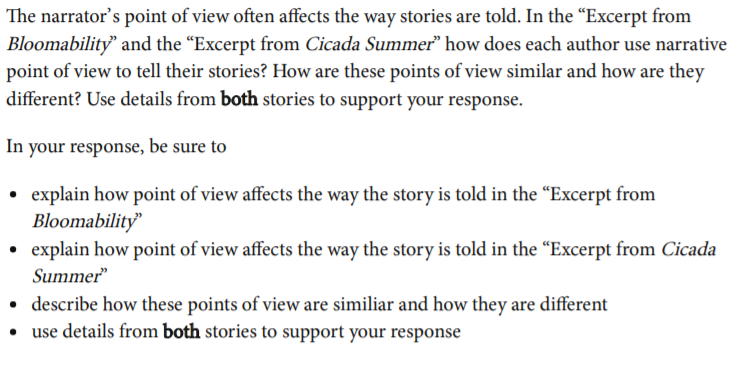 (level 4)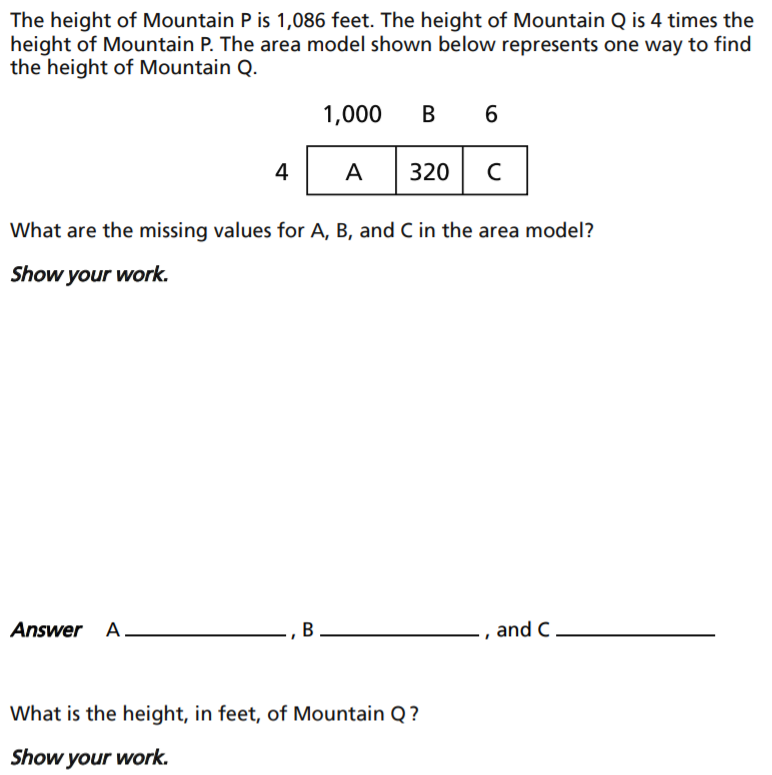 (level 4)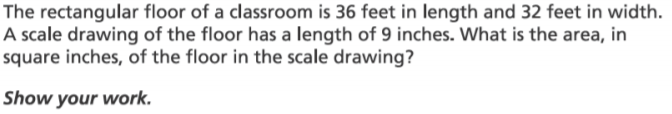 (level 4)